OKLAHOMA CITY BOAT CLUB, INC.		(photo required)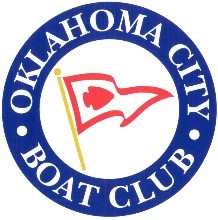 APPLICATION FOR MEMBERSHIPTYPE: _____ Associate Member - $600/year              _____ Regular Member - $1,200/year with $1,200 Initiation Fee  (Please do not attach check… )Name___________________________________________________________________________________Cell #_(____)__________________ 2nd  #_(____)_______________  E-mail ___________________________Spouse _______________________ Cell#_(____)______________   E-mail____________________________Address_________________________________________ City_____________________ Zip____________Occupation_______________________________________ Employer________________________________Children: Names & Ages____________________________________________________________________Previous boat club affiliation:________________________________________________________________Sailing experience: 	Beginner	 Crew		 Racer 		 Cruiser 	Power      	        INTERESTS: I have the following interests in the Oklahoma City Boat Club:  (Circle all that apply) Racing	 	  Race Committee	Cruising	Youth Program		Social ActivitiesOther information & experience, include boat safety/education courses: __________________________________________________________________________________________________________________________________________________________________________________BOAT: I understand that slip assignments are approved by the Board of Governors to ACTIVE members, based on availability and the best interest of the boat club.  Boats must have current year state & lake stickers.Type _________________________ Length _____   Beam _____ Displacement_________ Draft___________I have liability insurance for $ _____________   ($100,000 Minimum)   State Reg # OK __________________PROVISIONAL YEAR:I understand if I am accepted, I will be a Provisional Member for one year.  As a Provisional member, I will attend a minimum of 75% of the regular monthly meetings.  I will support the Club by working on various committees. I will attend ALL work parties.  I will become familiar with the Constitution, Bylaws, and Facility Policy.  I understand that I will be tested on this knowledge as well as my sailing proficiency.  I understand and fully accept that should I fail to live up to the requirements stated above, and for any other reason, I may not be recommended for membership by the Membership Committee and the Board of Governors or I may be rejected by vote of the Regular Membership. I agree to accept whatever outcome of this vote, without recourse.                                                                     Applicant Initial  ___________OCBC  Membership Application                                           					 Page 2 of 2ASSOCIATE MEMBERSHIP:I understand and AGREE that should I be accepted as an associate member that I shall NOT store ANY personal property, including any boat, on club grounds until such time that I become a regular member. Applicant Initial  ___________THE FINE PRINT:		Waiver of Liability and Hold HarmlessThe undersigned acknowledges, agrees and understands that the Member (herein after defined to include any member of any class including provisional member) will be participating in a number of activities sponsored by the Oklahoma City Boat Club (“OCBC”) as part of the Member’s membership in OCBC.  The Member acknowledges the OCBC is a sweat equity organization which encourages active participation in not only sailing activities, but physical maintenance of the club facilities.  The Member further acknowledges that there are many risks involved in participating in sailing, including, but not limited to, hazardous weather conditions, sailing conditions, other sailing and motor vessels, the club’s physical condition, equipment, and the activities of the other club members and guests, all of which can cause serious injury or death to the Member or to other persons.The Member voluntarily elects, accepts and solely assumes all risk of damages, injury, including death, incurred or suffered by the Member while participating in sailing activities, social activities, club maintenance or any other activity associated with the OCBC membership.The Member releases, discharges and holds OCBC and its members harmless from any claim, damages, costs (including attorney’s fees) or causes of action which the Member has or may in the future have as a result of injuries or damages sustained or incurred by the Member from whatever cause, including, but not limited to, negligence, breach of contract, or wrongful conduct of parties hereby released.  To the extent any litigation is filed, despite the covenant not to sue contained herein, the Member agrees that all issues shall be governed by and construed in accordance with the laws of the State of Oklahoma without giving effect to any choice of law or conflict of law rule, and that all disputes shall be decided exclusively and finally by either the State or Federal Court located in Oklahoma County, State of Oklahoma.I hereby apply for membership in the Oklahoma City Boat Club.  If accepted, I agree for myself, members of my family and guests to comply with the Constitution, Bylaws, Facilities Policy and the Rules and Regulations of the Oklahoma City Boat Club.If accepted, I understand that all applicable Dues and Initiation Fees shall be immediately due and payable and are nonrefundable. Signature of applicant indicates understanding and agreement with application.Signed: __________________________________________________________  Date: _______________Sponsors: signatures of sponsors indicate willingness to support applicant and show interest in development of applicant as a member of the Oklahoma City Boat Club. Please print or sign legibly.	Sponsor # 1  ______________________________________________ Date _________________Sponsor # 2 _______________________________________________ Date _________________Please place application in club office box or mail to OCBC, P.O.Box 20245, Oklahoma City, OK  73156.The OCBC Membership Committee will contact you for an interview.Date Posted:				Date Interviewed:			Date Accepted: